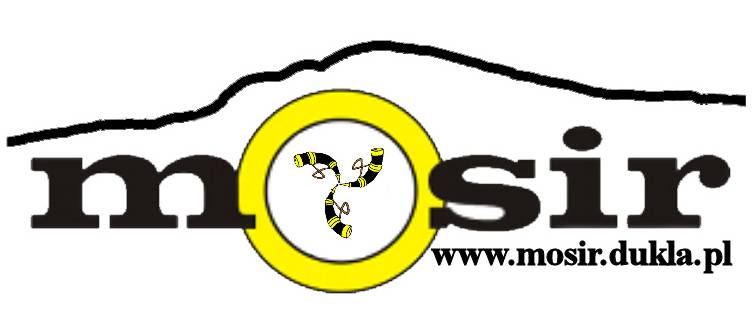 KARTA ZGŁOSZENIOWAGMINNY TURNIEJ PIŁKI SIATKOWEJ O PUCHAR BURMISTRZA GMINY DUKLAW DNIU 24.03.2011 GODZ. 9:00…………………………………………………………………NAZWA DRUŻYNY………………………………………………………………………..PODPIS OPIEKIUNAL.PIMIĘ NAZWISKO ZAWODNIKA12345678